中国海洋大学全日制本科生大学外语修读说明2020修订版三、教学目标我校大学外语教学分为三个层次。1.基础层次：面向基础教学中心音乐表演专业和运动训练专业，法学院和国际事务与公共管理学院西藏班、新疆班学生开设基础英语课程。2.提高层次：面向其他非英语专业学生开设大学英语课程。3.发展层次：面向修读完大学英语Ⅲ的非英语专业学生开设大学外语拓展类课程。四、大学外语课程修读要求（一）大学基础英语系列基础教学中心音乐表演专业和运动训练专业，法学院和国际事务与公共管理学院西藏班、新疆班学生须顺序修读大学基础英语Ⅰ、Ⅱ、Ⅲ、Ⅳ，各2学分，共计8学分。（二）大学英语系列新生入校后需参加大学英语分级考试或通过其他方式分为Ⅰ级起点学生和Ⅲ级起点学生，具体修读要求如下：1. 大学英语Ⅰ级起点的学生须顺序修读大学英语Ⅰ、Ⅱ、Ⅲ、Ⅳ及一门大学英语拓展类课程，各2学分，共计10学分；2. 大学英语Ⅲ级起点的学生须顺序修读大学英语Ⅲ、Ⅳ及三门大学外语拓展类课程，各2学分，共计10学分。Ⅲ级起点的学生可以选择修读三门大学英语拓展类课程，以完成10学分（每学期限选一门）；或选择修读大学多语种课程中的一个语种，顺序修读两个级别及一门大学外语拓展类课程（例如：《大学西班牙语Ⅰ级》《大学西班牙语Ⅱ级》《实用英语写作》，或《大学西班牙语Ⅰ级》《大学西班牙语Ⅱ级》《西班牙语口语》），以完成10学分。3. 大学外语拓展类课程以大学英语Ⅲ为先修课。（三）大学外语拓展类课程大学外语拓展课程模块力求通过多元的课程设置，帮助学生提高外语应用能力，较好地掌握通用学术英语和一定的职业英语知识，培养学生基本达到用英语进行专业交流、从事工作的能力；同时了解国外的社会与文化，增进对不同文化的理解、对中外文化异同的意识，培养跨文化交际能力，力求实现工具性和人文性的有机统一。以上要求从2020级学生执行。附件：1. 大学外语课程设置一览图      2. 大学外语课程替代说明外国语学院大学外语教学部2020年9月4日   附件1 大学外语课程设置一览图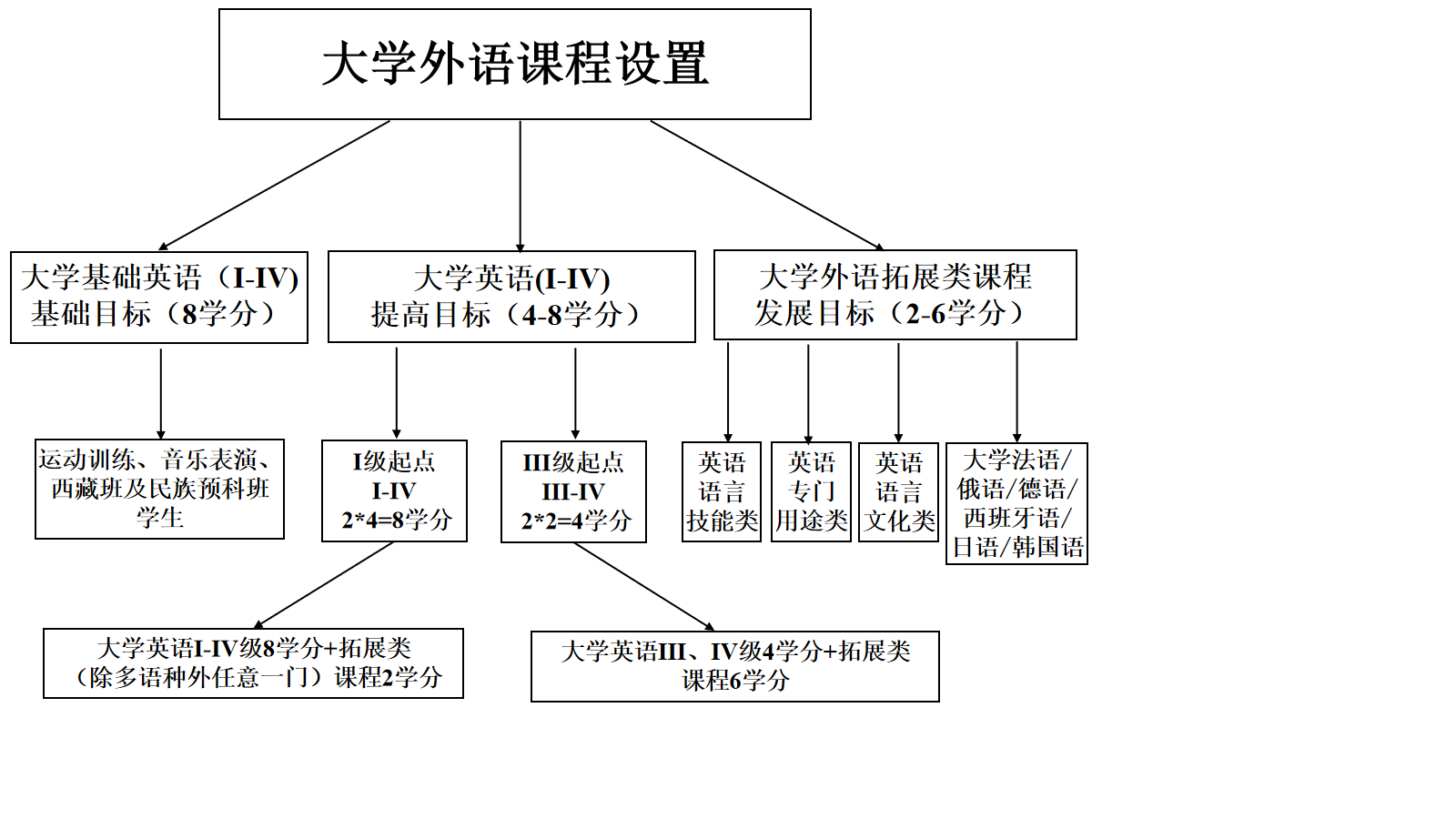 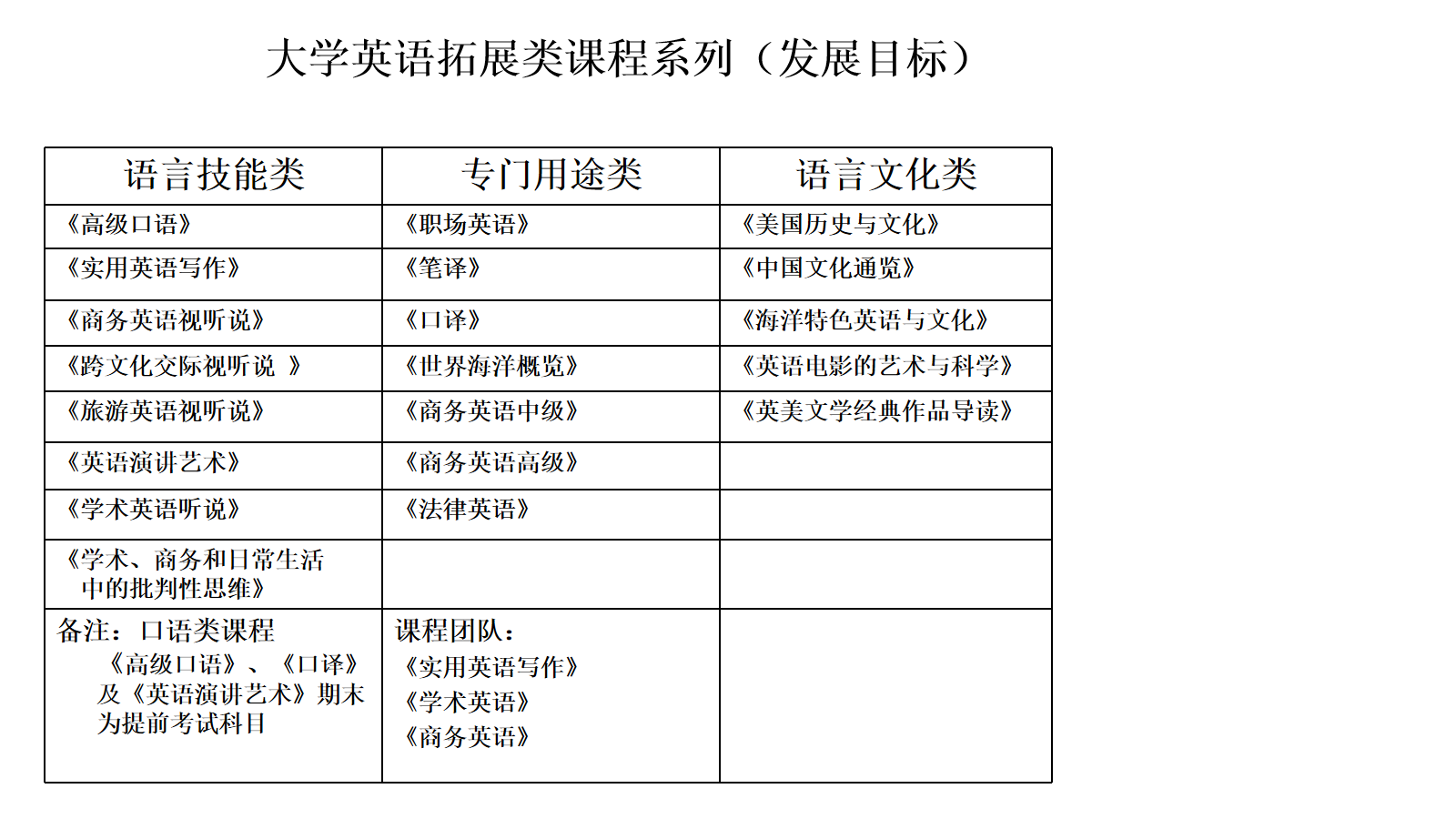 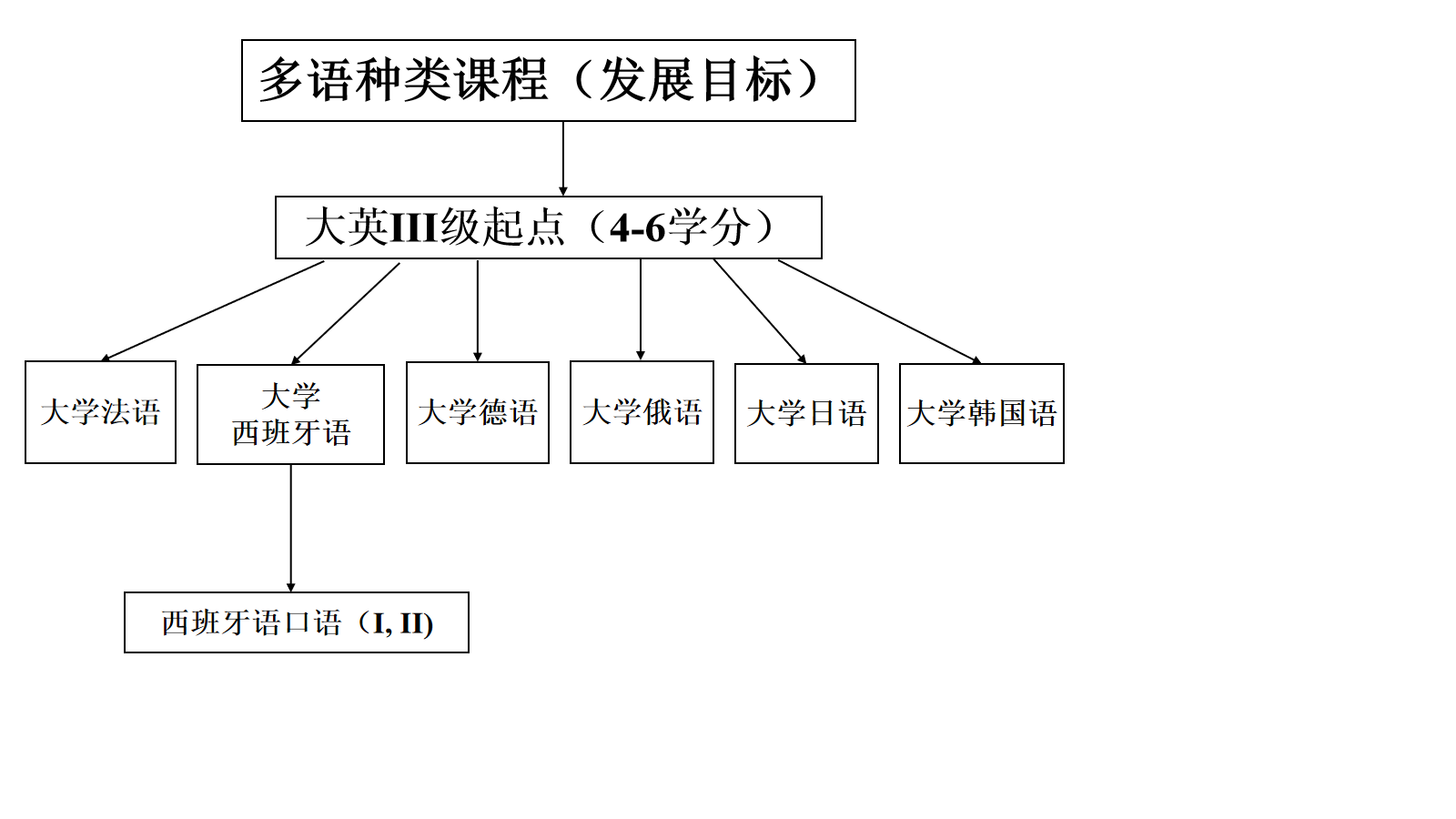 附件2大学外语课程替代说明为便于管理，并保证大学外语学习的连续性和有效性，特就大学外语课程替代做如下规定：一、大学外语类课程不同语种之间所修的单门课程不能互相替代。二、大学基础英语Ⅰ、Ⅱ、Ⅲ、Ⅳ，大学英语Ⅰ、Ⅱ、Ⅲ、Ⅳ，及大学外语拓展类课程之间所修单门课程不能互相替代。三、行远书院开设的三门全英文授课课程《世界文明史》《全球化与人类社会》《西方史学经典阅读》可以替代为大学外语拓展类课程。 